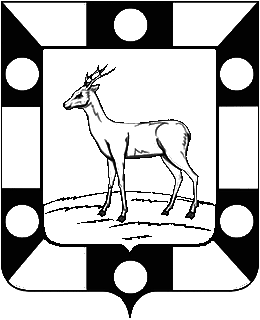 АДМИНИСТРАЦИЯ ГОРОДСКОГО ПОСЕЛЕНИЯ ПЕТРА ДУБРАВА МУНИЦИПАЛЬНОГО РАЙОНА ВОЛЖСКИЙ САМАРСКОЙ ОБЛАСТИПОСТАНОВЛЕНИЕот  27.01.2023  №  11Об утверждении Порядка и условий предоставления дополнительной меры социальной поддержки отдельных категорий граждан	Руководствуясь положениями Федерального закона от 06.10.2003 №131-ФЗ «Об общих принципах организации местного самоуправления в Российской Федерации», Уставом городского поселения Петра Дубрава муниципального района Волжский Самарской области, в целях реализации  решения Собрания Представителей городского поселения Петра Дубрава муниципального района Волжский Самарской области от 26.01.2023 № 134 «О дополнительной мере социальной поддержки отдельных категорий граждан», Администрация городского поселения Петра Дубрава муниципального района Волжский Самарской области ПОСТАНОВЛЯЕТ:Утвердить Порядок и условия предоставления дополнительной меры социальной поддержки отдельных категорий граждан, согласно приложению к Настоящему постановлению.Настоящее Постановление вступает в силу со дня его официального опубликования и распространяет свое действие на правоотношения, возникшие с 01.01.2023.Опубликовать настоящее постановление в печатном средстве информации г.п. Петра Дубрава «Голос Дубравы» и на официальном сайте Администрации городского поселения Петра Дубрава муниципального района Волжский Самарской области в сети Интернет. Глава городского поселенияПетра Дубрава					                     В.А.КрашенинниковЧернышов   2261615ПРИЛОЖЕНИЕк постановлению Администрациигородского поселения Петра Дубрава                                                                    муниципального района Волжский Самарской области от  27.01.2023  №  10Порядок и условия предоставления дополнительной меры социальной поддержки отдельных категорий граждан1. Настоящий Порядок разработан в соответствии с решением Собрания Представителей городского поселения Петра Дубрава муниципального района Волжский Самарской области от 26.01.2023 № 134 «О дополнительной мере социальной поддержки отдельных категорий граждан, определяет порядок и условия предоставления дополнительной меры социальной поддержки за счет средств бюджета городского поселения Петра Дубрава муниципального района Волжский Самарской области в виде единовременной выплаты заявителю (далее – дополнительная мера социальной поддержки).2. Заявителем в настоящем порядке признается:- один из членов семьи (супруга (супруг), дети, родители, законный представитель) военнослужащего, проживавшего на территории городского  поселения Петра Дубрава муниципального района Волжский Самарской области и погибшего (умершего) при выполнении задач в ходе специальной военной операции;- лицо, взявшее на себя обязанность по погребению военнослужащего, проживавшего на территории городского поселения Петра Дубрава муниципального района Волжский Самарской области и погибшего (умершего) при выполнении задач в ходе специальной военной операции.Проживавшим на территории городского поселения Петра Дубрава муниципального района Волжский Самарской области признается военнослужащий, являвшийся гражданином Российской Федерации,  имевший регистрацию на территории городского поселения Петра Дубрава муниципального района Волжский Самарской области.Под специальной военной операцией в настоящем Порядке понимается специальная военная операция, проводимая на территориях Донецкой Народной Республики, Луганской Народной Республики, Запорожской области, Херсонской области и Украины.3. Дополнительная мера социальной поддержки выплачивается заявителю однократно на одного военнослужащего, в размере до 100 000 рублей согласно фактически произведенным и подтвержденным затратам.4. В рамках настоящего Порядка возмещаются следующие виды затрат:предоставление похоронных принадлежностей;катафальные и транспортные перевозки умершего и участников погребения;услуги агента ритуального обслуживания;предоставление ритуального зала для проведения обряда прощания;подготовка места захоронения и захоронение умершего;предоставление и установка надмогильных сооружений и оград;организация и предоставление поминальной трапезы.5. В целях оказания дополнительной меры социальной поддержки заявитель обращается в Администрацию городского поселения Петра Дубрава муниципального района Волжский Самарской области с заявлением, написанным в свободной форме. Заявление подается лично заявителем. Совместно с заявлением заявитель предоставляет оригиналы документов, подтверждающих фактически произведенные затраты. Копии документов, подтверждающих фактически произведенные затраты, прикладываются к заявлению.	6. Заявление о предоставлении дополнительной меры социальной поддержки регистрируется в Администрации городского поселения Петра Дубрава муниципального района Волжский Самарской области в день обращения и подлежит рассмотрению в течение 10 календарных дней со дня его регистрации. 	К заявлению о предоставлении дополнительной меры социальной поддержки прикладываются:	а) документ, удостоверяющий личность заявителя;	б) документы, подтверждающие правовые основания отнесения заявителя к членам семьи погибшего (умершего) на дату его гибели (смерти);	в) свидетельство о смерти погибшего (умершего) военнослужащего;г) документ, подтверждающий факт гибели (смерти) военнослужащего в ходе проведения специальной военной операции;д) Реквизиты кредитной организации с указанием лицевого счета заявителя;е) документ, подтверждающий регистрацию военнослужащего на территории городского поселения Петра Дубрава муниципального района Волжский Самарской области;ж) документы, подтверждающие фактически произведенные заявителем затраты;з) согласие заявителя на обработку персональных данных в соответствии с Федеральным законом Российской Федерации № 152-ФЗ от 27.07.2006 «О персональных данных».7. Администрация городского поселения Петра Дубрава муниципального района Волжский Самарской области в течение 10 календарных дней со дня регистрации заявления, указанного в п. 5 настоящего порядка рассматривает заявление о предоставлении дополнительной меры социальной поддержки и приложенные к нему документы на соответствие требованиям настоящего Порядка и готовит Постановление Администрации городского поселения Петра Дубрава муниципального района Волжский Самарской области о предоставлении (об отказе в предоставлении) дополнительной меры социальной поддержки и направляет его заявителю по адресу электронной почты либо по почтовому адресу, указанному в заявлении о предоставлении дополнительной меры социальной поддержки. Постановление Администрации городского поселения Петра Дубрава муниципального района Волжский Самарской области о предоставлении (об отказе в предоставлении) дополнительной меры социальной поддержки может быть вручено заявителю лично под подпись.8. Заявление о предоставлении дополнительной меры социальной поддержки с приложенными документами может быть направлено не позднее трех месяцев со дня погребения военнослужащего. 9. Основания для отказа в предоставлении дополнительной меры социальной поддержки:- непредставление заявителем (представление не в полном объеме), документов, предусмотренных пунктом 6 настоящего Порядка; - предоставление дополнительной меры социальной поддержки иному лицу или иному члену семьи погибшего (умершего) военнослужащего, указанного в представленном заявлении о предоставлении дополнительной меры социальной поддержки;- направление заявления о предоставлении дополнительной меры социальной поддержки с приложенными документами за пределами срока, установленного пунктом 8 настоящего Порядка.10. Ответственность за достоверность представленных документов несет заявитель.